 Amis commissaires,Comme chaque année, nous faisons appel à vous en tant que commissaire de route sur le Rallye Montagne Noire. L’épreuve se déroulera les 26 & 27 juillet 2024, vous trouverez ci-joint le formulaire d’engagement, il sera à retourner dûment compléter et signé par voie postale ou mail aux adresses suivantes : 	Ecurie Montagne Noire, 41 Rue Galibert Pons, Maison des associations BP 243			81200 MAZAMET ou maryse.rallye.emn@outlook.fr	MERCI DE BIEN VOULOIR NOUS RETOURNER 1 FICHE PAR LICENCIÉNOM :PRÉNOM :PRÉNOM :PRÉNOM :ADRESSE :CODE POSTAL :VILLE :VILLE :VILLE :TÉLÉPHONE : 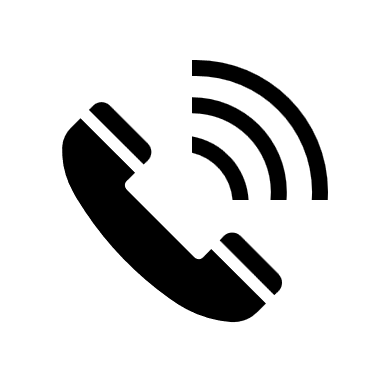 MAIL : 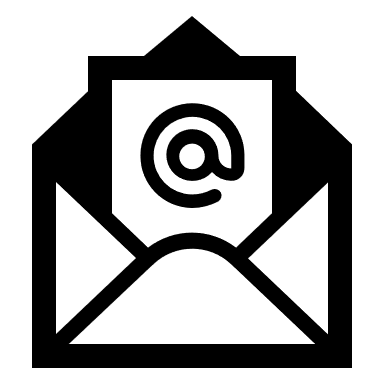 N° LICENCE :TYPE :ASA :ASA :ASA :JE SERAIS DISPONIBLE : Vendredi :                                                Samedi : Vendredi :                                                Samedi : Vendredi :                                                Samedi : ACCOMPAGNANT NON LICENCIÉ : 
(1 personne maxi)Nom & Prénom : 

Si commissaire, N° de licence :                              N° ASA :Nom & Prénom : 

Si commissaire, N° de licence :                              N° ASA :Nom & Prénom : 

Si commissaire, N° de licence :                              N° ASA :CAMPING CAR OU FOURGON :	OUI	NON		NON	     COVOITURAGE :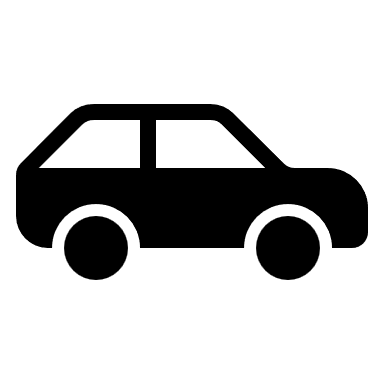 OUI :                                             NON : 
Si oui, avec qui (nom & prénom) :OUI :                                             NON : 
Si oui, avec qui (nom & prénom) :OUI :                                             NON : 
Si oui, avec qui (nom & prénom) :    HÉBERGEMENT : 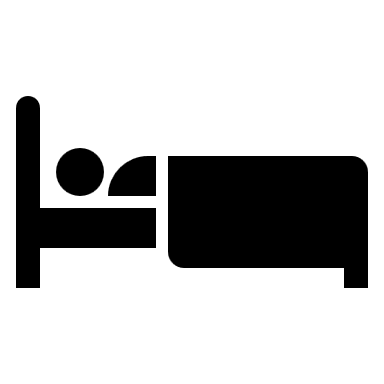 GRAND LIT : OUI               NONGRAND LIT : OUI               NONLITS SÉPARÉS : OUI          NONT-SHIRT : S :              M :                L :                XL :              XXL :                XXXL :S :              M :                L :                XL :              XXL :                XXXL :S :              M :                L :                XL :              XXL :                XXXL :Observation : Observation : Observation : Observation : 